12.05.2020Тема: «Насекомые»1. «Четвертый лишний» (назови лишнее, объясни свой выбор, используя слова «потому что»)
Муха, муравей, грач, пчела.
Стрекоза, жук, гусеница, собака.
Паук, голубь, синица, сорока.
Бабочка, таракан, муха, комар.
Тля, моль, пчела, гусеница.         2. «Сосчитай»  
Один комар, три комара, пять комаров.
(муравей, кузнечик, таракан, клоп, муха, стрекоза, червяк, оса, шмель, пчела, божья коровка, жук, улитка)3. «Чей?» (образование притяжательных прилагательных)                      У комара писк - комариный
                      У пчелы мед - ...                      У муравья лапка - ...
                      У шмеля жужжание - ...             У таракана усы - ...
                      У паука паутина - ...4. Нарисовать насекомое, которое тебе нравится (можно в тетради или на альбомном листе, по желанию).13.05.2020Тема: Буква Ю.1. Найди букву Ю в словах.
 
Где буква Ю в начале слова, в середине или в конце слова?
 
юг     меню     пюре     плюшка     клюв     каюта
плюс     изюм     индюк2. Составь слово из букв(Ответы: юла, ключ, утюг, юрта.)3. Прочитайте и повторите слоги.му, мю, ду, дю, ту, тю, ру, рю, пу, пю, ку, кю.4. Выучи стихотворениеАппетитная азбука. Буква Ю.автор: Вера АношинаГде мне взять продукт на "Ю"?Нет такого, говорю!Мама мне сказала: "Есть,сядь, сейчас мы будем есть."ЮШКА – от ухи бульон,много пользы в супе том.
14.05.2020Тема: «Насекомые»1. Составь предложение из слов:
Цветок, села, на , бабочка.
По, ветка, ползает, гусеница.
Листок, под, жук, спрятался.
Червяк, из, выползает, земля. 
Через, перепрыгнул, кузнечик, кочка. 
Паутина, муха, в, попалась.2. Составление рассказа - описания о насекомом (использовать план):        3. «Насекомые - великаны»  
Не паук, а ... паучище
(муравей, кузнечик, таракан, клоп, муха, стрекоза, червяк, оса, шмель, пчела, божья коровка, жук, улитка)15.05.2020Тема: Буква Ю.1. Напечатай букву Ю в рабочей тетради.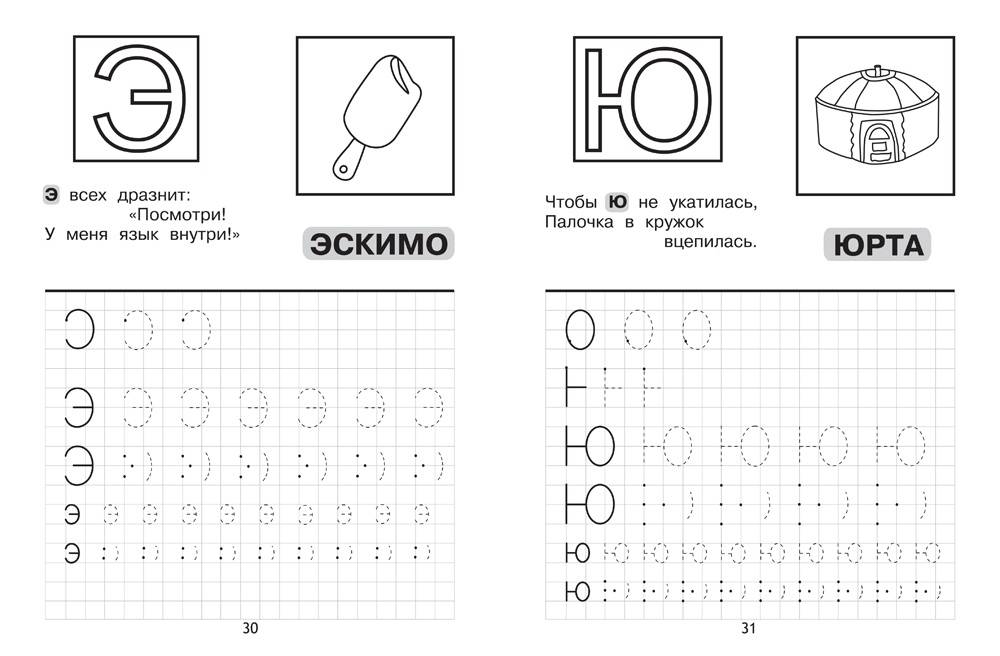 2. Прочитайте загадку и скороговорку, нарисуйте и запишите отгадку, выучите скороговоркуКружусь, верчусь,И мне не леньВертеться даже целый день.3. Сделай звукослоговой разбор слов в предложении. Составь схему предложения.                       Люба любит мюсли.(Поговорить с детьми, что мюсли - это еда, приготовленная из сырых или запечённых злаков, сухофруктов, орехов, отрубей, мёда и специй).а ю лч к л ют ю г ут а ю р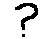     КТО ЭТО?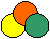      ЦВЕТ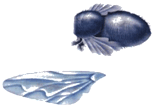 ЧАСТИ ТЕЛА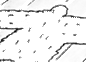 ЧЕМ ПОКРЫТО ТЕЛО?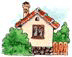 ГДЕ ЖИВЕТ?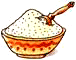 ЧЕМ ПИТАЕТСЯ